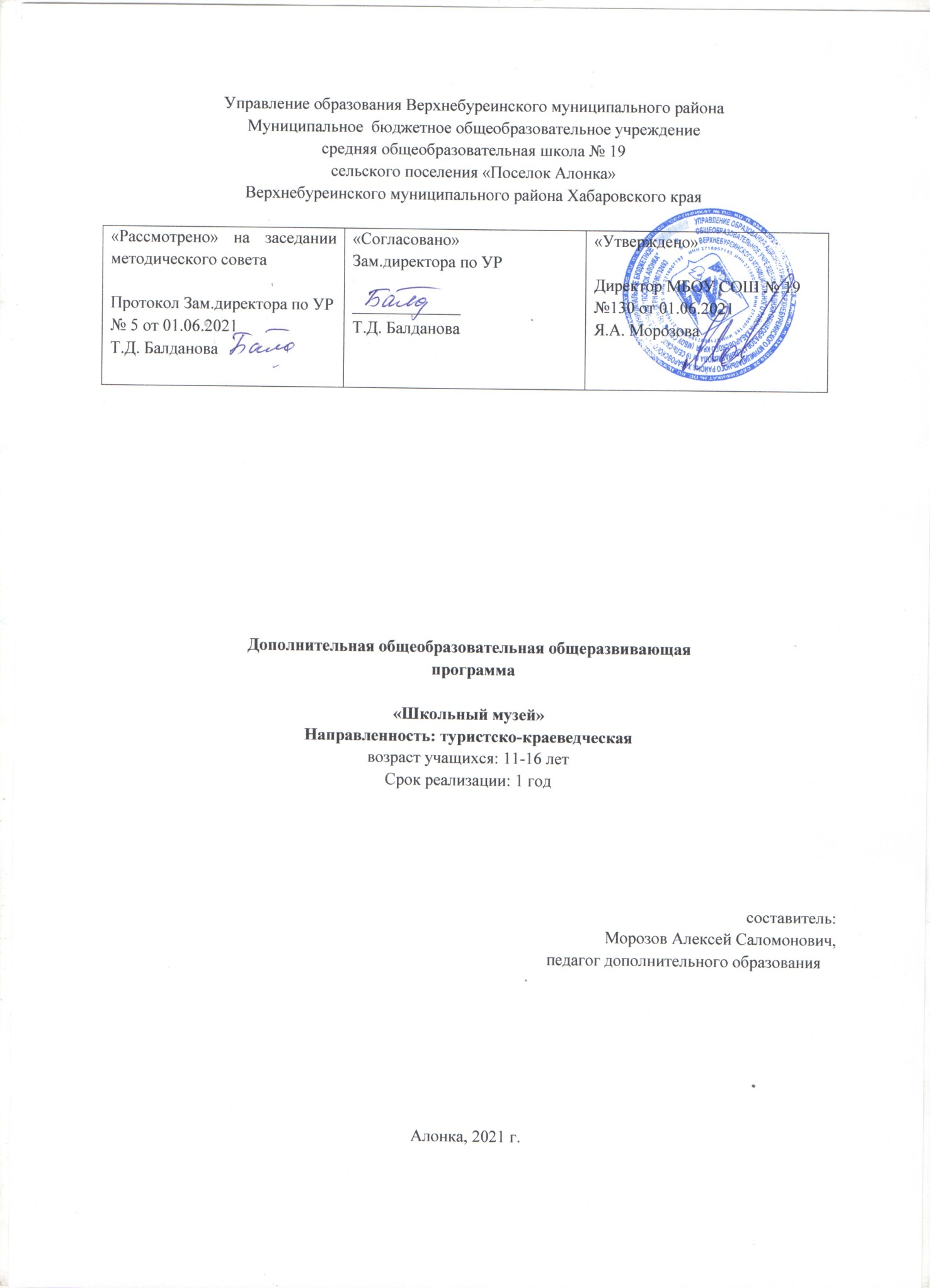 Содержание1.Титульный лист     2.Комплекс основных характеристик ДООП:                                      -Паспорт программы……………………………………………………………....3-Пояснительная записка…………………………………………......................... .4-Цель и задачи программы……………………………………………………….. 6-Учебно-тематический план ……………………………………………………...7 -Содержание программы……………………… ..………………………………..10-Планируемые результаты………………………………………………………....14 3.Комплекс организационно-педагогических условий:-Условия реализации программы…………………………………………………15-Формы аттестации……………………………………………………………… ..16-Оценочные материалы……………………………………………………………17-Методическое обеспечение………………………………………………………17-Список литературы ……………………………………………………………. ...19Паспорт программыПояснительная запискаДополнительная общеобразовательная общеразвивающая  программа «Школьный музей» имеет краеведческую направленность, так как содержание программного  материала   ориентировано на развитие познавательных, исследовательских навыков учащихся по изучению природы, истории, культуры родного края, привлечение учащихся к социальным инициативам по охране природы, памятников культуры среды проживания.Программа «Школьный музей» направлена на  всестороннее изучение родного края, района с тем, чтобы расширять  кругозор обучающихся, развивать историческую память, экологическую грамотность, способствовать осознанному пониманию ими  окружающей действительности, своего места и роли в жизни общества, воспитывать любовь и интерес к родному краю, к самостоятельному поиску, т.е. обеспечение условий для формирования личности ребёнка как гражданина.Образовательная программа  «Школьный музей» стартового уровня создаёт условия для удовлетворения познавательного интереса учащихся, социальной адаптации детей  и призвана помочь  расширить знания учащихся  о родном крае, увидеть значимость всего в общем ходе истории, ощутить свою связь с прошлым и настоящим страны. Любовь к Родине является внутренним мировоззренческим стержнем, который во многом определяет жизненную позицию человека и гражданина.  Осваивая теоретические знания и практические умения в области истории и культуры родного края,  дети приобретают уважение к прошлому, бережное отношение к реликвиям, у них формируется патриотизм и потребность сохранить для других поколений исторические, природные, материальные, художественные и культурные ценности.При разработке программы учитывались следующие документы и материалы:Федеральный закон  от 29.12.2012 г. № 273-ФЗ  «Об образовании в Российской Федерации», Порядок организации и осуществления образовательной деятельности по дополнительным общеобразовательным программам, приказ Минобрнауки России от 29.08.2013 г. № 1008, рекомендации Санитарно-эпидемиологических правил и нормативов СанПиН 2.4.4.3172-14. 	Актуальность программы «Школьный музей» заключается в том, что занятия  помогают учащимся приобрести   дополнительные сведения о своей малой Родине, расширяют и углубляют знания,  полученные в школе по учебным дисциплинам: истории, географии, литературе.Отличительной особенностью данной программы является то, в основу программы положен системно-деятельностный принцип, способствующий формированию первоначально самых общих знаний и представлений о своей малой Родине, родном крае, районе, поселке, школе, семье.Особенностью данной программы является сочетание различных форм и методов обучения. Учащиеся овладевают основами поисковой деятельности, задумываются о своих корнях.Программа предусматривает использование межпредметных связей с историей, литературой, мировой художественной культурой, ИЗО, музыкой. Возможно осуществление обратной связи, когда экспонаты и документальный материал, собранные учащимися, будут использоваться на уроках и во внеклассной работе.Программа «Школьный музей» разработана для учащихся 11 – 16 лет. Характерной чертой этого возраста является любознательность, пытливость ума, стремление к познанию к информации. Учащиеся  стремятся   овладеть как можно большим количеством знаний.  Срок реализации программы 1 год, количество часов –  36 часов (1 академический час в неделю). Приём детей  осуществляется  на добровольной основе по письменному заявлению законных представителей с различным социальным статусом, при условии прохождения медосмотра и получения разрешения врача и  результатов  собеседования.Общее количество учебных часов, запланированных на  весь период обучения  - 36. Продолжительность обучения по программе составляет: 36 недель, 9 месяцев, 1 год.Режим занятий: 1 раза в неделю по 1 академическому часу.Уровень программы – стартовый.Программа предусматривает  фронтальную, индивидуальную, групповую формы учебной работы с учащимися.фронтальная (общая, одновременная работа со всеми учащимися);      групповая (раздельное, самостоятельное выполнение учебных заданий с последующим контролем результатов);индивидуальная (самостоятельная работа учащихся, подобранная в соответствии с уровнем его подготовки).     В процессе обучения используются следующие формы учебных занятий:беседы, встречи с жителями поселка, запись воспоминаний, интервью, экскурсии, составление альбомов, лекция, эвристическая беседа, практикум, экскурсии, работа с наглядными пособиями, проектная деятельность, встречи с интересными людьми, подготовка сообщений, презентационных материалов.Основные формы поисковой деятельности:Работа с архивными документами.Работа с периодической печатью, сбор газетных статей об интересных людях и событиях поселка.Встречи с участниками и очевидцами исторических событий, запись их воспоминаний, фотографирование.4.  Переписка с земляками, проживающими за пределами поселка, района,         родного края.5.  Посещение района исследования, изучение данного вопроса на месте,      фотографирование зданий и других исторических объектов.6.  Поиск и сбор предметов материальной и духовной культуры.7.  Консультации с работниками библиотек, архивов.Цель и задачи программыЦель: развитие интереса личности к творчеству и познанию истории и культуры родного края, воспитание чувства патриотизма и любви к родным местам в неразрывной связи с широким взглядом на мир.Задачи:расширить  кругозор и углубить  знания учащихся по истории, географии, природе края  на основе конкретных фактов из истории родного края;формировать представления о различных сторонах жизни своего края и населения, показ его сложной структуры; познакомить с историей и современной жизнью своего населенного пункта; развивать познавательный интерес, интеллектуальные и творческие способности; совершенствовать исследовательские умения по проведению наблюдений, учетов, опытов, измерений, описанию их результатов, формулировке выводов;способствовать исследованию на практике собственных познавательных интересов, способностей; способствовать развитию  навыков самостоятельного  приобретения  знания и использования  их в практической деятельности;  воспитать у учащихся  культуру общения, эмоциональную отзывчивость и доброжелательность к людям;воспитание патриотизма, уважительного отношения к истории, традициям и культуре родного края.стимулировать интерес  воспитанников к краеведению через тематические акции, конкурсы, олимпиады и другие специализированные акции; формировать способности и готовности к использованию краеведческих знаний и умений в повседневной жизни;способствовать воспитанию бережного отношения к природе, памятникам истории, культуры, природы, к родной земле;вовлечь учащихся в активную туристско-краеведческую деятельность по изучению своего края.Учебно-тематический планСодержание программы1. Организационно-вводное занятие1.1. Введение в образовательный курс.Теория. Цель и задачи работы творческого объединения. Планирование работы объединения на учебный год. Организация занятий.2. Туристско-краеведческие возможности родного края2.1. Общегеографическая характеристика Хабаровского края.Теория. Физико-географическая  края. Географическое положение, рельеф, климат, полезные ископаемые и их значение.Практика. Экскурсии и походы по поселку, району. Выполнение экспедиционных заданий. Работа с атласом Хабаровского края. Фотографирование интересных объектов. Работа с физическими и административными картами. Работа с физической картой, со справочной литературой и картографическим материалом. Краеведческая викторина.2.2. Растительный и животный мир Хабаровского  края. Охрана природы.Теория. Основные виды растительного и животного мира. Заповедники Хабаровского края. Охрана природы. Памятники природы.Практика. Изучение и охрана памятников истории и культуры.2.3. Социально-экономическая характеристика Хабаровского  края.Теория. Образование Хабаровского края. Население. Административно-территориальная система. Крупнейшие города. Экономический потенциал края Экономическое развитие края: рост населения, ведение хозяйства, занятия, быт, труд, торговля, уровень образования и культуры, духовная жизнь поселка. Практика.  Работа с административная картой Хабаровского края.2.4. Памятные места в Хабаровском  крае.Практика. Карта памятников и памятных мест Хабаровского края.3. История поселков3.1. История возникновения поселка Алонка.Теория. Происхождение названия. Первопоселенцы: время, обустройство, занятия.Практика. Работа с архивными документами. Консультации с работниками библиотек. Встречи с жителями поселка.3.2. История возникновения поселка Чегдомын.Теория. Происхождение названия. Первопоселенцы: время, обустройство, занятия.Практика. Работа с архивными документами. Консультации с работниками библиотек. Встречи с жителями поселка.3.3. История возникновения поселка Новый Ургал.Теория. Происхождение названия. Первопоселенцы: время, обустройство, занятия.Практика. Работа с архивными документами. Консультации с работниками библиотек. Встречи с жителями поселка.4. Человеческая деятельность – средство единения человека и природы, человека с человеком4.1. Труд близких людей.Теория. Виды труда.Практика. Экскурсии на предприятия поселка, где работают родители учащихся.4.2. Профессии  в поселке.Теория.  Знакомство с профессиями в поселке.  Практика. Встречи с жителями поселка, знакомство с их профессиями. 5. Охрана природы в Хабаровском крае5.1. Природоохранительная деятельность.Теория. Знакомство с Государственной программой в Хабаровском крае «Охрана окружающей среды и обеспечение экологической безопасности в Хабаровском крае».5.2.Рациональное использование и защита окружающей среды от загрязнения. Теория. Природные ресурсы, их характеристика. Рациональное использование природных ресурсов и эффективные меры по охране окружающей среды.  6. История создания школы в поселке6.1.  История создания школы в поселке.Практика.    Работа с архивными документами.  Первая школа на территории поселка. Первые учителя, учащиеся, директор, их судьбы. Учебно-материальная база. Наполняемость классов. 7. История Верхнебуреинского района 7.1. Общегеографическое положение района. Экономическое развитие района.Теория.  Общегеографическая характеристика района. Население. Занятия, быт, труд, торговля, уровень образования и культура, духовная жизнь района. Практика.  Консультации с работниками библиотек. Работа с архивными документами. 7.2. Район  в годы Великой Отечественной войны.Теория. Бессмертный подвиг дальневосточников в ВОВ. Воины ВОВ – герои Советского Союза.Практика. Работа с Книгой Памяти. Посещение памятников воинам ВОВ. Посещение районной библиотеки. Встречи с ветеранами ВОВ.8. Хабаровский край, ты – часть моей России8.1. Удивительный мир дальневосточной природыТеория. Памятники природы Хабаровского краяПрактика. Знакомство с памятниками природы.8.2. Русские деятели на Дальнем Востоке.Практика. Работа с Книгой Памяти. Чтение произведений дальневосточных писателей.8.3. Бессмертный подвиг дальневосточников в годы Великой Отечественной войны.Теория. Презентация – подвиг дальневосточников в годы Великой Отечественной войны.9. Поисково – исследовательская деятельность9.1.Поисковая работа. Исследовательская деятельность. Проведение экскурсий.Практика. Сбор документов, оформление материала в «Биографическую книгу памяти жителей поселка Алонка», оформление мультимедийной презентации.Исследовательская работа по теме «Учителя школы – отличники народного просвещения».«Школа вчера, сегодня, завтра» Работа над проектом. Организация и определение основных направлений исследования.Проект: «Мои родители  - выпускники школы».Сбор материала по истории школы. Работа с историческими документами.История поселка и школы на страницах районной газеты.Оформление фото - выставки  «Школа вчера, сегодня, завтра»Подготовка материала для  участия  в муниципальном конкурсе школьных музеев.Оформление стенда «Герои - дальневосточники».Конкурс сочинений «Мне есть, кем гордиться».История  войны на страницах районной газеты «Рабочее слово».Оформление мультимедийной презентации «Книга Памяти жителей поселка Алонка».Проведение экскурсии в школьном музее группой экскурсоводов.Фотовыставка «Живи, поселок родной!»Творческий отчет «Что ещё, быть может, краше, чем в краю родимом жить».9.2. Оформление экспозиций для школьного музея.Практика. Оформление экспозиций для школьного музея. Пополнение  экспозиционных стендов школьного музея.9.3. Публикации в средствах массовой информации.Практика. Работа над публикацией в СМИ «Век живи, век учись». Работа с периодической печатью – газета «Рабочее слово».Планируемые результатыРеализация программы обеспечивает достижение учащимися личностных, метапредметных и предметных результатов.Личностные результаты:формирование целостного взгляда на мир в единстве и разнообразии природы, народов, культур и религий;воспитание художественно-эстетического вкуса, эстетических потребностей, ценностей и чувств.овладение навыками адаптации  к школьному коллективу; развитие навыков сотрудничества с взрослыми и сверстниками в разных социальных ситуациях, умения избегать конфликтов и находить выходы из спорных ситуаций; способность к самооценке.Метапредметные результаты:умение планировать   свои действия в соответствии с поставленной задачей, условиями её реализации;формирование умения планировать, контролировать и оценивать учебные действия в соответствии с поставленной задачей и условиями её реализации, определять наиболее эффективные способы достижения результата;использование различных способов поиска учебной информации в справочниках, словарях, энциклопедиях и интерпретации информации в соответствии с коммуникативными и познавательными задачами;овладение навыками смыслового чтения текстов в соответствии с целями и задачами; осознанного построения речевого высказывания в соответствии с задачами коммуникации и составления текстов в устной и письменной формах;готовность слушать собеседника и вести диалог, признавать различные точки зрения и право каждого иметь и излагать своё мнение и аргументировать свою точку зрения и оценку событий.Предметные результаты:Учащиеся будут знать:правила поведения в общественных местах;историю происхождения своего поселка;достопримечательности поселка, района, края.историю своего поселка, своей школы.Учащиеся будут уметь:подготовить вопросы  и вести беседу по ним;брать интервью; оформлять презентацию; готовить сообщения;работать с историческими источниками; оформлять полученные материалы в творческих работах;уметь публично представлять результаты поисково-исследовательской деятельности.Учащиеся научатся:составлять план поисково-исследовательского проекта;уважительному отношению к истории, традициям, культуре родного края.Учащиеся получат возможность:включиться в практическую исследовательскую деятельность;совершенствовать исследовательские навыки по проведению наблюдений;составлять план поисково-исследовательского проекта.Комплекс организационно - педагогических условийУсловия реализации программы  Информационное обеспечение  реализации программы Исследовательские работы Собранный поисковый материал для работы.Информационные ресурсы:Video – «Великая Отечественная война Video – патриотическая работа в школе (для музея).Интернет – ресурсы.Формы аттестации (контроля)Система контроля:Процесс обучения предусматривает следующие виды контроля:- текущий контроль направлен на выявление  уровня усвоения знаний, умений, полученных в течение занятия. Контроль может проходить в виде наблюдения в течение всего занятия, в форме беседы (проверки знаний), зачетных карточек, кроссвордов, тестов  и др.- тематический контроль направлен на выявление уровня усвоения материала в конце темы по программе. Контроль проходит в форме выполнения исследовательской работы с анализом работ каждого ребенка с точки зрения ее положительных качеств (умение анализировать работу).- итоговым контролем является отслеживание результатов  участия  в различных конкурсах. Формы контроля:  итоговые занятия, направленные на обобщение знаний, умений и навыков, проверку уровня сформированности умений и навыков. Формы подведения итогов реализации дополнительной общеразвивающей программы: участие в конкурсах. Оценочные материалы1.Текущий контроль :оценочные материалы, контрольные тесты, контрольные задания  по всем разделам программы.2. Промежуточная и итоговая аттестация учащихся:тесты промежуточной и итоговой аттестации, защита проекта, исследовательская работа.3. Пакет диагностических методик, позволяющих определить  достижения учащимися планируемых результатов.Методические материалы1.  Дидактическое обеспечение реализации  программы- наглядные пособия:видеоматериалы ;таблицы, графики, плакаты- учебные пособия:Копилка туриста-коаеведа: метод.рекомендации участникам туристско-краеведческого движения учащихся  «Край родной дальневосточный» ХК ЦДЮТ и Э.- Хабаровск, 2000.Ивенкова, Н.А. Древняя история Дальнгего Востока Н.А. Ивенкова,     И.П.Силина.-Хабаровск, 1998.- раздаточный материал для учащихся :бланки тестов и анкет;бланки диагностических и творческих заданий; готовые шаблоны и трафареты; карточки с заданиями по всем разделам программы;памятки для учащихся.- дидактический материал:дидактические игры;упражнения и задания по разделам программы.2. Методическое обеспечение реализации программы3. Краткое описание методики работы в соответствии с направленностью объединения и индивидуальными особенностями учащихся.4. Описание используемых методик, технологий в образовательном процессе.Список литературы                                   Литература для педагогаБеспятова, Н. К. Военно-патриотическое воспитание детей и подростков как средство социализации / Н. К.Беспятова, Д. Е.Яковлев. – М.: Айрис-пресс, 2006. – 192 с.Вайерман В.  Музей и школьники. – Преподавание истории в школе, №2-1991, стр.144-147.Дереклеева Н.И. Мастер-класс по развитию творческих способностей учащихся / Н.И. Дереклеева. – М.: «5 за знания», 2008. – 224с.Колеватов Н.А. Дорогой поиска. – Преподавание истории в школе, №4-1989, стр.118-123.Колеватов Н.А.Изучайте свой край. – Преподавание истории в школе, №3 – 1991, стр. 124-127.Краеведение: Пособие для учителя / А.В. Даринский, Л.Н. Кривоносова, В.А. Круглова, В.А. Луканенкова; Под ред. А.В. Даринского. – М.: Просвещение, 1987.Кружковая работа по истории и обществоведению: Сборник статей. Книга для учителя / Сост. М.П. Простов. – М.: Просвещение, 1984.Ланкова Н.М. Работа со школьниками в краеведческом музее. М. 2001г.Лутовинов В.И. В патриотизме молодёжи - будущее России /В.И. Лутовинов. - М.: «Фонд Андрея Первозванного», 1999- 207с.Митрофанов К. Г., Шаповал В.В. Как правильно написать реферат и эссе по истории / К.Г. Митрофанов, В.В. Шаповал. – М.: Изд. Дом «Новый учебник», 2003. – 64с.Родин А.Ф., Соколовский Ю.Е. Экскурсионная работа по истории/ А.Ф.Родин, Ю.Е. Соколовский - М.: «Просвещение», 1974. – 155с.Савидова Е.П. Школьный краеведческий музей как форма организации поисково-исследовательской деятельности учащихся. Интернет ресурсы, 2009г.Сейненский А.Е. Музей воспитывает юных: О работе школьных общественно-политических музеев. Книга для учителя. – М.: Просвещение, 1985.Литература для учащихся1.     Искусство музейной экспозиции. Сб., научн. тр.НИИ культуры. №45, М., 1977.2.       Основы экскурсионного дела в музеях. М., 1976.
 Полное название программы:Рабочая дополнительная общеразвивающая образовательная  программа «Школьный музей»Составитель программы, должность:Морозов Алексей Саломонович, педагог дополнительного образованияАдрес организации, реализующей программу (телефон, e-mail):682051, Хабаровский край, Верхнебуреинский район, поселок Алонка, ул.Сергея Лазо, д.18(421) 494-57-94 alonka-sh19@rambler.ruВозраст детей11-16 летНаправленностькраеведческаяСрок реализации программы1 годВид программы (степень авторства)модифицированнаяФорма организацииинтегрированнаяУровень усвоениябазовый№Название раздела, темыКоличество часовКоличество часовКоличество часовФормы организации занятийФормы аттестации(контроля)№Название раздела, темыВсегоТеорияПрактикаФормы организации занятийФормы аттестации(контроля)1.Организационное вводное занятие11Беседа Проведение инструктажаУстный опрос1.1.Введение в образовательный курс.11Ознакомительная беседаУстный опрос2.Туристско-краеведческие возможности края5542.1.Общегеографическая характеристика Хабаровского края.111Лекция, беседа,презентацияУстный опросВикторина 2.2.Растительный и животный мир Хабаровского края. Охрана природы.111Лекция, беседа,презентацияУстный опрос2.3.Экономическая характеристика Хабаровского края.11   1Лекция, беседа,презентацияУстный опросВикторина2.4.Памятные места в Хабаровском крае.221Беседа, обсуждение, практическое занятие-работа с картой памятников и и мест Хабаровского краяУстный опрос3.История поселков3333.1.История возникновения поселка Алонка 111Лекция, беседа,просмотр видеофильма, встречи с участниками исторических событий, запись их воспоминаний, работа с периодической печатью, фотографирова-ние Устный опрос3.2.История возникновения поселка Чегдомын111Лекция, беседа,презентацияБлиц - опрос3.3.История возникновения поселка Новый Ургал111Лекция, беседа,Презентация, работа с архивными документамиУстный опросТестирование 4. Человеческая деятельность – средство единения человека и природы, человека с человеком2224.1.Труд близких людей.111Лекция, беседа,презентацияУстный опрос4.2.Профессии в поселке.111Лекция, беседа,Презентация, знакомство с профессиями на селеУстный опрос5.Охрана природы22Практическое занятиеНаблюдение5.1.Природоохранительная деятельность.11Лекция, беседа,презентацияУстный опрос5.2.Рациональное использование и защита окружающей среды от загрязнения11Лекция, беседа,презентацияУстный опрос6.История создания школы в поселке116.1.История создания школы в поселке11Лекция, беседа,Презентация, работа с архивными документамиУстный опрос7.История Верхнебуреинского района 422Лекция, беседа,презентацияУстный опрос7.1.Общегеографичес-кое положение района.211Беседа, практическое занятие -работа с архивными документами, работа с географической картой российского дальнего ВостокаНаблюдение, тестирование, устный опрос7.2.Район в годы Великой Отечественной войны.211Беседа, практическое занятие – работа с книгой ПамятиНаблюдение, устный опрос8.Хабаровский край, ты – часть моей России8288.1.Удивительный мир дальневосточной природы.323Беседа,презентацияНаблюдение8.2.Русские деятели на Дальнем Востоке22Беседа, работа с книгой ПамятиУстный опрос8.3.Бессмертный подвиг дальневосточников в годы Великой Отечественной войны.33Беседа, работа с книгой ПамятиУстный опрос9.Поисково-исследовательская деятельность10109.1.Поисковая работа. Исследовательская деятельность. Проведение экскурсий.77Практическая работаНаблюдение9.2.Оформление экспозиций для школьного музея.22Практическая работаНаблюдение9.3.Публикации в средствах массовой информации.11Практическая работаНаблюдениеИТОГО:ИТОГО:361730Материально-техническое оснащениеДидактико-методическое оснащениеФорма организацииМетоды и приемы обученияФизическая, административно-территориальная, экономическая, историческая карты Хабаровского края, карта Верхнебуреинского района, фотоаппарат, словари, энциклопедии.Атласы Хабаровского края, маршрутные листы, карточки- задания.Экскурсии, встречи, беседы.Исследовательский, наглядный, частично – поисковая работа с краеведческой литературой, работа с картографическим материалом. Интервью, эссе.№Направленность методикиНазвание диагностической методики1.Личностное развитие (личностная сфера) Методика определения личностного развития ребёнка (Клёнова, Буйлова)2.Личностное развитие (коммуникативная сфера)Модифицированная методикаЛ.А.Головей «Анкета оценки коммуникативных способностей учащихся»3.Эмоционально-ценностные отношения. Гражданская ответственность. НравственностьМетодика «Социокультурное развитие учащихся»4.Уровень освоения образовательной программыКарта оценки результативности реализации образовательной программы